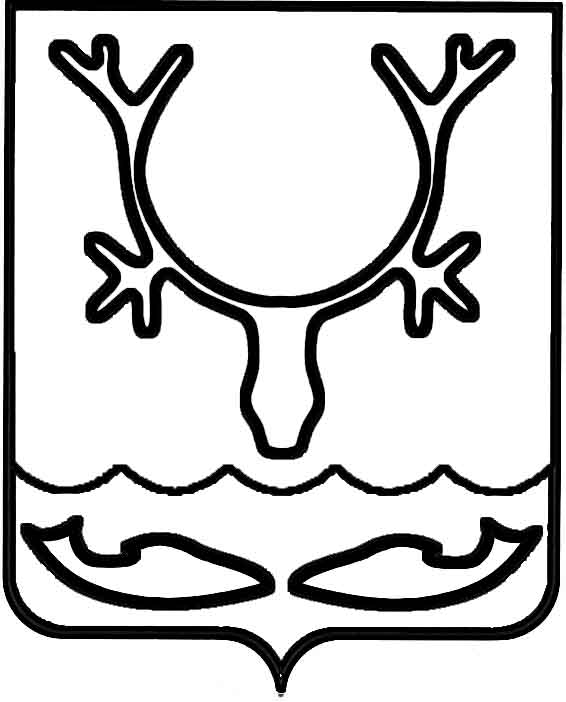 Администрация МО "Городской округ "Город Нарьян-Мар"ПОСТАНОВЛЕНИЕот “____” __________________ № ____________		г. Нарьян-МарВ соответствии с Федеральным законом от 27 июля 2010 г. № 190-ФЗ                         "О теплоснабжении", Федеральным законом от 23 ноября 2009 г. № 261-ФЗ                            "Об энергосбережении и о повышении энергетической эффективности и о внесении изменений в отдельные законодательные акты Российской Федерации", Постановлением Правительства РФ от 13 августа 2006 г. № 491 "Об утверждении Правил содержания общего имущества в многоквартирном доме и Правил изменения размера платы за содержание жилого помещения в случае оказания услуг                              и выполнения работ по управлению, содержанию и ремонту общего имущества                                в многоквартирном доме ненадлежащего качества и (или) с перерывами, превышающими установленную продолжительность", Постановлением Госстроя РФ от 27 сентября 2003 г. № 170 "Об утверждении Правил и норм технической эксплуатации жилищного фонда", Приказом от 12 марта 2013 г. № 103 Министерства энергетики РФ "Об утверждении Правил оценки готовности к отопительному периоду", Приказом № 7 от 20.02.2018 "Об утверждении методических рекомендаций по подготовке и проведению отопительного периода на территории Ненецкого автономного округа", в целях организации своевременной подготовки объектов жилищно-коммунального хозяйства и социальной сферы МО "Городской округ "Город Нарьян-Мар" к работе в осенне-зимний период 2018-2019 годов, а также               для обеспечения жизнедеятельности муниципального образования на протяжении отопительного сезона 2018-2019 годов Администрация МО "Городской округ "Город Нарьян-Мар"П О С Т А Н О В Л Я Е Т:Комиссии, созданной постановлением Администрации МО "Городской округ "Город Нарьян-Мар" от 20.02.2018 № 112 (далее – Комиссия), в срок                        до 30.05.2018 разработать и утвердить программу проведения проверок готовности                к осенне-зимнему периоду 2018-2019 годов.Комиссии в соответствии с Положением о комиссии по осуществлению контроля за организацией мероприятий по подготовке объектов жилищно-коммунального хозяйства и социальной сферы МО "Городской округ "Город    Нарьян-Мар" к осенне-зимнему периоду 2018-2019 годов контролировать мероприятия по подготовке объектов жилищно-коммунального хозяйства                                 и социальной сферы, находящихся на территории МО "Городской округ "Город Нарьян-Мар", к работе в осенне-зимний период 2018-2019 годов.Комиссии проводить проверки объектов жилищно-коммунального хозяйства и социальной сферы, находящихся на территории МО "Городской округ "Город Нарьян-Мар", в соответствии с Программой проведения проверок готовности объектов жилищно-коммунального хозяйства и социальной сферы, находящихся               на территории МО "Городской округ "Город Нарьян-Мар", утверждённой первым заместителем главы Администрации МО "Городской округ "Город Нарьян-Мар".Результат проверки объекта оформлять актом готовности к отопительному периоду не позднее одного дня с даты завершения проверки.Руководителям управляющих компаний, ТСЖ, директорам учреждений, включенных в перечень социально-значимых объектов (далее – потребители),                        за исключением образовательных учреждений, в срок до 10.06.2018 обеспечить предоставление информации о планах и графиках подготовки к ОЗП 2018-2019 годов,                 в срок до 01.09.2018 – пакета документов в соответствии с Приказом № 7                          от 20.02.2018 "Об утверждении методических рекомендаций по подготовке                            и проведению отопительного периода на территории Ненецкого автономного округа" в адрес Администрации МО "Городской округ "Город Нарьян-Мар".Руководителям образовательных учреждений, находящихся на территории МО "Городской округ "Город Нарьян-Мар", в срок до 05.08.2018 обеспечить предоставление пакета документов о готовности объектов к ОЗП 2018-2019 годов               в соответствии с Приказом № 7 от 20.02.2018 "Об утверждении методических рекомендаций по подготовке и проведению отопительного периода на территории Ненецкого автономного округа" в адрес Администрации МО "Городской округ "Город Нарьян-Мар".Руководителям теплоснабжающих организаций, осуществляющих свою деятельность на территории МО "Городской округ "Город Нарьян-Мар", в срок                   до 15.06.2018 обеспечить предоставление информации о планах и графиках подготовки к ОЗП 2018-2019 годов, в срок до 30.09.2018 – пакета документов                        в соответствии с Приказом № 7 от 20.02.2018 "Об утверждении методических рекомендаций по подготовке и проведению отопительного периода на территории Ненецкого автономного округа" в адрес Администрации МО "Городской округ "Город Нарьян-Мар".Объектам жилищно-коммунального хозяйства и социальной сферы, находящимся на территории МО "Городской округ "Город Нарьян-Мар"                                  и признанным по решению Комиссии готовыми к отопительному периоду                          или устранившим замечания к требованиям по готовности, выданные Комиссией,                     в установленные Комиссией сроки выдавать паспорта готовности к отопительному периоду не позднее 15 дней с даты подписания акта.Определить сроки выдачи паспортов готовности.Потребителям тепловой энергии (за исключением учреждений образования), находящимся на территории МО "Городской округ "Город Нарьян-Мар", не позднее 15.09.2018.Учреждениям образования, находящимся на территории МО "Городской округ "Город Нарьян-Мар", не позднее 20.08.2018.Теплоснабжающим и теплосетевым организациям не позднее 01.11.2018.9.	Потребителям тепловой энергии к отопительному периоду провести мероприятия в соответствии с II главой Постановления Правительства РФ                          от 13 августа 2006 г. № 491 "Об утверждении Правил содержания общего имущества в многоквартирном доме и Правил изменения размера платы за содержание жилого помещения в случае оказания услуг и выполнения работ по управлению, содержанию и ремонту общего имущества в многоквартирном доме ненадлежащего качества                     и (или) с перерывами, превышающими установленную продолжительность",              главой IV Приказа № 103 Министерства энергетики РФ от 12 марта 2013 г.                     "Об утверждении Правил оценки готовности к отопительному периоду", пунктом 2.6. главы II Постановления Госстроя РФ от 27 сентября 2003 г. № 170 "Об утверждении Правил и норм технической эксплуатации жилищного фонда". 10.	Потребителям тепловой энергии обеспечить готовность объектов                              к приему ресурсов и эксплуатации в осенне-зимний период 2018-2019 годов                         до 28.08.2018.11.	Руководителям теплоснабжающих организаций обеспечить проведение мероприятий в соответствии со статьей 20 главы V Федерального закона                              от 27.08.2010 № 190-ФЗ "О теплоснабжении", главой VI Постановления Правительства РФ от 8 августа 2012 г. № 808 "Об организации теплоснабжения                        в Российской Федерации и о внесении изменений в некоторые акты Правительства Российской Федерации" (с изменениями и дополнениями), главой III Приказа № 103 Министерства энергетики РФ от 12 марта 2013 г. "Об утверждении Правил оценки готовности к отопительному периоду", правилами технической эксплуатации тепловых энергоустановок. 12.	Руководителям теплоснабжающих организаций и потребителям выполнить мероприятия по энергосбережению в соответствии с Федеральным законом от 23.11.2009 № 261-ФЗ "Об энергосбережении и о повышении энергетической эффективности и о внесении изменений в отдельные законодательные акты Российской Федерации".13.	Руководителям теплоснабжающих организаций, осуществляющих централизованную подачу ХВС, ГВС и теплоэнергии в жилищный фонд и социально значимые объекты, обеспечить готовность подачи теплоэнергии к 28.08.2018.14.	Руководителям теплоснабжающих организаций и потребителям обеспечить соблюдение графиков подготовки к осенне-зимнему периоду                            2018-2019 годов.15.	Контроль за исполнением настоящего постановления возложить                             на первого заместителя главы Администрации МО "Городской округ "Город Нарьян-Мар" А.Н.Бережного.16.	Настоящее постановление вступает в силу со дня его подписания                           и подлежит официальному опубликованию.2103.2018179О подготовке объектов жилищно-коммунального хозяйства и социальной сферы МО "Городской округ "Город Нарьян-Мар" к работе в осенне-зимний период 2018-2019 годовГлава МО "Городской округ "Город Нарьян-Мар" О.О.Белак